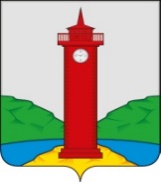 РОССИЙСКАЯ ФЕДЕРАЦИЯ
САМАРСКАЯ ОБЛАСТЬМУНИЦИПАЛЬНЫЙ РАЙОН ВолжскийСОБРАНИЕ ПРЕДСТАВИТЕЛЕЙ СЕЛЬСКОГО ПОСЕЛЕНИЯ КУРУМОЧТРЕТЬЕГО СОЗЫВА РЕШЕНИЕот «15» июня 2018г                                                      № 167/44О продаже земельного участка из состава земель сельскохозяйственного назначения, принадлежащего на праве собственности сельскому поселению Курумоч муниципального района Волжский Самарской области, расположенного по адресу :Самарская область, Волжский район, с/п Курумоч, с кадастровым номером 63:17:2401002:291, площадью 197734 кв.м.В соответствии с пунктом 1 части 4 статьи 35 Федерального закона                           от 6 октября 2003 года № 131-ФЗ «Об общих принципах организации местного самоуправления в Российской Федерации», Законом Самарской области от 30 марта 2015 года № 24-ГД «О порядке формирования органов местного самоуправления муниципальных образований Самарской области», Положением о порядке управления и распоряжения имуществом, находящимся в муниципальной собственности сельского поселения Курумоч муниципального района Волжский Самарской области  и Уставом сельского поселения Курумоч муниципального района Волжский Самарской области, Собрание представителей сельского поселения Курумоч муниципального района Волжский Самарской области РЕШИЛО:Продать на аукционе (открытом по составу участников) земельный участок (земли сельскохозяйственного назначения) для производства сельскохозяйственной продукции, расположенный по адресу: Самарская область, Волжский район, с/п Курумоч, площадью 197734 (сто девяносто семь тысяч семьсот тридцать четыре) кв.м. Кадастровый номер 63:17:2401002:291.Обременения и ограничения: не зарегистрированы.Определить начальную цену предмета аукциона, указанного в пункте 1 настоящего Решения, в размере – 825 320 (восемьсот двадцать пять тысяч триста двадцать) рублей 00 копеек, согласно отчету об оценке, выполненному ООО «Лига- Консалт Оценка». Администрации сельского поселения Курумоч муниципального района Волжский Самарской области:Организовать аукцион по продаже земельного участка, указанного в пункте 1 настоящего Решения.Информацию о проведении аукциона по продаже земельного участка, указанного в пункте 1 настоящего Решения, и о его результатах:Опубликовать настоящее Положение в ежемесячном информационном вестнике «Вести сельского поселения Курумоч» и на официальном информационном сайте Администрации сельского поселения Курумоч http://sp-kurumoch.ru. Разместить на официальном сайте Российской Федерации в сети «Интернет», определенном Правительством Российской Федерации. Обеспечить зачисление средств, полученных от продажи на аукционе земельного участка, указанного в пункте 1 настоящего Решения, в бюджет сельского поселения Курумоч муниципального района Волжский Самарской области в сроки, установленные действующим законодательством.Настоящее решение вступает в силу после его официального опубликования.Глава сельского поселения Курумоч			О.Л. КатынскийПредседатель собрания представителей 			Л.В. Богословская сельского поселения КурумочКулешевская Катынская 3021917